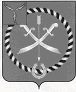 СОВЕТ МУНИЦИПАЛЬНОГО ОБРАЗОВАНИЯ ГОРОД РТИЩЕВО РТИЩЕВСКОГО МУНИЦИПАЛЬНОГО РАЙОНА САРАТОВСКОЙ ОБЛАСТИР Е Ш Е Н И Е от 22 марта 2018г.  № 62-322О внесении изменений и дополнений в Правила благоустройства, обеспечения чистоты и порядка на территории муниципальногообразования город Ртищево, утвержденные решениемСовета муниципального образования город Ртищево Ртищевского муниципального района Саратовской областиот 10 апреля 2014 года № 11-60В соответствии с Федеральным законом РФ от 6 октября 2003 года № 131-ФЗ «Об общих принципах организации местного самоуправления в Российской Федерации», на основании Устава муниципального образования город Ртищево Совет муниципального образования город РтищевоРЕШИЛ:1. Внести изменения и дополнения в Правила благоустройства, обеспечения чистоты и порядка на территории муниципального образования город Ртищево, утвержденные решением Совета муниципального образования город Ртищево Ртищевского муниципального района Саратовской области от 10 апреля 2014 года № 11-60 (с изменениями и дополнениями от 24.03.2015 г. № 20-114, от 27.10.2017 г. № 56-287) согласно приложению к настоящему решению.  2.  Установить, что вывески, размещенные в городе Ртищево, подлежат приведению в соответствие с требованиями, установленными настоящими Правилами.  3. Настоящее решение опубликовать в газете «Перекрёсток России» и разместить на официальном сайте администрации Ртищевского муниципального района в информационно-телекоммуникационной сети «Интернет». 4. Настоящее решение вступает в силу со дня его официального опубликования.  5. Контроль за исполнением настоящего решения возложить на постоянную депутатскую комиссию Совета по жилищно-коммунальным вопросам, строительству, транспорту, связи.Глава муниципального образованиягород Ртищево									А.А. БисеровЗаместитель главы – секретарь Советамуниципального образования город Ртищево                                       Л.В. Соловьева                                                                                                       Приложение к решению                                                                                                       Совета муниципальногообразования город Ртищево                                                                                                           от 22 марта 2018г.  № 62-322ИЗМЕНЕНИЯ И ДОПОЛНЕНИЯ,которые вносятся в Правила благоустройства, обеспечения чистоты                    и порядка на территории муниципального образования                                                     город Ртищево1. Пункт 1.5 Правил дополнить абзацами следующего содержания:Элементы благоустройства - декоративные, технические, планировочные, конструктивные устройства, растительные компоненты, различные виды оборудования и оформления, малые архитектурные формы, некапитальные нестационарные сооружения, наружная реклама и информация, используемые как составные части благоустройства.         Общественные пространства - свободные от транспорта территории общего пользования, в том числе пешеходные зоны, площади, улицы, скверы, бульвары, а также наземные, подземные, надземные части зданий и сооружений (галереи, пассажи, атриумы и другие), специально предназначенные для использования неограниченным кругом лиц в целях досуга, проведения массовых мероприятий, организации пешеходных потоков на территориях массового посещения общественного, делового назначения, объектов пассажирского транспорта.Вертикальное озеленение - использование фасадных поверхностей зданий и сооружений, включая балконы, лоджии, галереи, подпорные стенки и т.п., для размещения на них стационарных и мобильных зеленых насаждений.           Пешеходные зоны - участки территории города Ртищево, на которых осуществляется движение населения в прогулочных и культурно-бытовых целях, в целях транзитного передвижения.Тактильное покрытие - покрытие с ощутимым изменением фактуры поверхностного слоя.           Озеленение - элемент благоустройства и ландшафтной организации территории, обеспечивающий формирование среды города с использованием растительных компонентов, а также поддержание ранее созданной или изначально существующей природной среды на территории города Ртищево.           Вывески - информационные конструкции, размещаемые на фасадах или иных внешних поверхностях зданий, сооружений, включая витрины и окна в месте фактического нахождения или осуществления деятельности организации или индивидуального предпринимателя, содержащие:- сведения о профиле деятельности организации, индивидуального предпринимателя и (или) виде реализуемых ими товаров, оказываемых услуг и (или) их наименование (фирменное наименование, коммерческое обозначение, изображение товарного знака, знака обслуживания) в целях извещения неопределенного круга лиц о фактическом местоположении (месте осуществления деятельности) данной организации, индивидуального предпринимателя;           сведения, размещаемые в случаях, предусмотренных Законом Российской Федерации от 07.02.1992 № 2300-1 «О защите прав потребителей».          Витрина - пространство, сформированное архитектурным проектом здания, ограниченное с внешней стороны остеклением и используемое для экспозиции товаров и услуг.         «Зеленая зона» - часть фасада здания, строения, сооружения, на которой в соответствии с настоящими Правилами разрешена установка вывесок.2. Подраздел 7 раздела II Правил дополнить пунктом 7.6 следующего содержания:«7.6 В городе Ртищево разрешается размещение вывесок в виде:
          - плоских вывесок с подложкой и без подложки (конструкция вывесок располагается параллельно к поверхности фасадов объектов и (или) их конструктивных элементов непосредственно на плоскости фасада объекта);- лайтбоксов (световых коробов) простых и (или) сложных геометрических форм (конструкция светового короба располагается параллельно к поверхности фасадов объектов и (или) их конструктивных элементов непосредственно на плоскости фасада объекта);- панель-кронштейнов с подложкой, без подложки, размещаемых с помощью невидимых (скрытых), подвесных, дистанционных креплений и/или креплений с нижней поддержкой (конструкция вывесок располагается перпендикулярно к поверхности фасадов объектов и (или) их конструктивных элементов);
          - витринных конструкций с постоянным и (или) временным оформлением (конструкция вывесок располагается в витрине с внешней и (или) с внутренней стороны остекления витрины объектов);- информационных табличек и табличек общих указателей;- панелей на опоре размещаемых на отдельных опорах с отступом от поверхности фасада.
          7.6.1. Организации, индивидуальные предприниматели, осуществляющие деятельность в области общественного питания, дополнительно к вывеске, указанной в подпункте 7.6 настоящих Правил, вправе разместить не более одной таблички с меню.7.6.2. Организации, индивидуальные предприниматели осуществляют размещение вывесок, указанных в подпункте 7.6 настоящих Правил, на плоских участках фасада, свободных от архитектурных элементов, исключительно в пределах площадей внешних поверхностей объекта, соответствующих границам помещений, занимаемых данными организациями, индивидуальными предпринимателями (правообладателями данных помещений). Максимальная длина вывески не должна превышать 12 м.Требование первого абзаца настоящего подпункта не распространяется на случаи размещения вывесок на торговых (торгово-развлекательных) и развлекательных центрах (комплексах) организациями, индивидуальными предпринимателями, местом нахождения или осуществления деятельности которых являются указанные центры (комплексы).7.6.3. Вывески должны быть безопасны, спроектированы, изготовлены и установлены в соответствии с требованиями действующего законодательства Российской Федерации.          7.6.4. Размещение вывесок на объектах культурного наследия осуществляется в соответствии с действующим законодательством Российской Федерации.
Размещение вывесок должно осуществляться в "зеленых зонах". При определении "зеленой зоны" запрещается:- несоблюдение заданных максимальных параметров "зеленой зоны" для каждого из типов вывесок;- выделение "зеленых зон" без учета расположения центральных осей архитектурных элементов фасада;- выделение "зеленых зон" над входом в арки;- заполнение арочных проемов (кроме временного оформления витрин);
- выделение "зеленой зоны" поверх межэтажных и цокольных карнизов, колонн, капителей, пилястр, барельефов, обрамления оконных и дверных проемов, узоров, подоконников, кронштейнов, рустов;- определение "зеленой зоны" для панель-кронштейна на уровне цокольного этажа;
- одновременно выделение "зеленой зоны" для плоских вывесок и постоянного оформления витрин, более чем в один уровень.Правила определения "зеленой зоны" для плоской вывески:- плоская вывеска располагается на поверхности внешних стен над входами в здания, витринами и окнами первых этажей;- в случае расположения организации или индивидуального предпринимателя на втором этаже возможно выделение "зеленой зоны" над окнами второго этажа;- в случае расположения организации или индивидуального предпринимателя на цокольном этаже с отдельным входом ниже уровня первого этажа возможно выделение "зеленой зоны" над входом в здание и над окнами цокольного этажа;- в случае расположения организации или индивидуального предпринимателя на подвальном этаже с отдельным входом ниже уровня улицы возможно выделение "зеленой зоны" над входом в здание, торцах козырька над лестничным проемом и ограждением лестничного проема со стороны улицы;- в случае расположения организации или индивидуального предпринимателя в арке возможно выделение "зеленой зоны" на внутренних плоскостях арочного проема;- следует выделять "зеленые зоны" с учетом расположения центральных осей между архитектурными элементами;- в случае выделения "зеленой зоны" над цокольным этажом высота должна быть не более 500 мм;- ширина "зеленой зоны" определяется архитектурными элементами фасада.Правила определения "зеленой зоны" для панель-кронштейна:- панель-кронштейн располагается на поверхности внешних стен над входами в здания, витринами и окнами первых этажей;- высота "зеленой зоны" для зданий и сооружений на исторических улицах должна быть не более 500 мм;- высота "зеленой зоны" для зданий и сооружений на типовых улицах должна быть не более 700 мм;- ширина "зеленой зоны" определяется архитектурными элементами фасада.Правила определения "зеленой зоны" для витринных конструкций с постоянным оформлением:
- "зеленая зона" располагается в витринах и окнах первых и вторых этажей;- "зеленую зону" следует выделять с учетом формы витрины;- высота "зеленой зоны" для зданий и сооружений на исторических улицах не более 400 мм;- высота "зеленой зоны" для зданий и сооружений на типовых улицах не более 600 мм;
- ширина "зеленой зоны" определяется габаритами проема витрины.Правила определения "зеленой зоны" для витринных конструкций с временным оформлением:
- "зеленая зона" располагается в витринах и окнах первых этажей;- высота "зеленой зоны" определяется высотой? проема витрины или окна;- ширина "зеленой зоны" определяется шириной проема витрины или окна.Правила определения "зеленой зоны" для информационных табличек и общих указателей:
- информационные таблички и общие указатели, содержащие сведения и информацию, указанную в абзаце 11 раздела 2, могут быть расположены рядом со входом в здание, сооружение;- высота табличек и общих указателей должна быть не более 800 мм, ширина должна быть не более 500 мм;- верхний край табличек и общих указателей должен находиться не ниже 1 600 мм от уровня входа в здание;- общие указатели, содержащие сведения и информацию, указанную в абзаце 11 раздела 2, могут быть расположены рядом с арками, а также над входами в здания, где размещены несколько организаций;- следует выделять "зеленую зону" с учетом расположения центральных осей между архитектурными элементами фасада. Центральная ось таблички должна находиться на расстоянии не более 1 м от края входного проема.На фасадах зданий, сооружений, расположенных на всех улицах города Ртищево, запрещается:
- нарушение установленных требований к местам размещения вывесок;- нарушение геометрических параметров (размеров) вывесок;- размещение плоских вывесок длиной более 12 м;- размещение плоских вывесок на ограждении, торце козырька и внутренних плоскостях лестничного проема длиной более 1,5 м.;- размещение вывесок выше линии перекрытий между первым и вторым, вторым и третьем этажами, включая крыши;- размещение вывесок на кровлях, кровлях лоджий и балконов и (или) на лоджиях и балконах;- размещение вывесок на козырьках зданий, за исключение козырька над лестничным проемом подвального помещения;- размещение вывесок поверх архитектурных элементов фасада;- размещение вывесок на ограждающих конструкциях (заборах, шлагбаумах, ограждениях, перилах и т. д.);- полное перекрытие (закрытие) оконных и дверных проемов, а также витражей и витрин;
- перекрытие (закрытие) указателей наименований улиц и номеров домов;- размещение вывесок на расстоянии ближе, чем 1,5 м от мемориальных досок;- размещение вывесок с помощью демонстрации постеров на динамических системах смены изображений (роллерные системы, системы поворотных панелей - призматроны и др.) или с помощью изображения, демонстрируемого на электронных носителях (экраны (телевизоры), бегущая строка и т. д.);- размещение вывесок путем непосредственного нанесения на поверхность фасада декоративно-художественного и (или) текстового изображения (методом покраски, наклейки и иными методами);- размещение вывесок на глухих торцах фасада;- размещение вывесок в виде отдельно стоящих сборно-разборных (складных) конструкций - штендеров;- размещения вывесок путем пристройки информационной конструкции к фасаду объекта;
- устройство в витрине конструкций электронных носителей-экранов (телевизоров) на всю высоту и (или) длину остекления витрины;- размещение вывесок с использованием картона, ткани, баннерной ткани (за исключением афиш).Размещение лайтбоксов, плоских вывесок с подложкой, постоянных витринных конструкций с подложкой разрешается только на фасадах торговых и (или) развлекательных центров, расположенных на типовой улице:
- в рамках фасада одного торгового центра все вывески должны быть выполнены в едином варианте исполнения;- при размещении вывесок на подложках следует использовать единое цветовое решение и материал;- в окнах второго этажа торгового центра при необходимости допускается размещение постоянных вывесок без подложки.В случае размещения панель-кронштейнов на углу здания или сооружения, расстояние от торца объекта до вывески должно быть не менее 1,5 м.
          При наличии на внешних поверхностях здания, сооружения в месте размещения вывески элементов систем газоснабжения и (или) водоотведения (водосточных труб) размещение настенных конструкций осуществляется при условии обеспечения безопасности указанных систем.При размещении на одном фасаде здания или сооружения одновременно вывесок нескольких организаций, индивидуальных предпринимателей, указанные вывески размещаются в один высотный ряд на единой горизонтальной линии (на одном уровне, высоте). На вывеске может быть организована подсветка. Подсветка вывески должна иметь немерцающий свет, не создавать прямых направленных лучей в окна жилых помещений.При размещении лайтбокса или плоской вывески без подложки с внутренней подсветкой на фасаде жилого здания его боковые, нижние и верхние панели должны быть выполнены из светонепроницаемого материала.Информация на вывесках может быть размещена на:- плоских вывесках;-лайтбоксах;- панель-кронштейнах;- информационных табличках и табличках общих указателей;- витринных конструкциях с постоянным и (или) временным оформлением;- панелях на опоре.Запрещается размещение на вывесках и общих указателях информации о скидках и акциях, проводимых организациями и индивидуальными предпринимателями.На общих указателях разрешается размещение значка, указывающего местонахождение организации или индивидуального предпринимателя.При размещении информации на вывесках запрещается:- хаотичное размещение информации без учета расположения центральных осей вывески либо центральной оси "зеленой зоны";- несоблюдение максимальных габаритов вывески либо "зеленой зоны";- размещение информации в более чем два уровня в пределах одной вывески либо "зеленой зоны";- размещение информации на торцевой стороне панели вывески;- вертикальный порядок расположения букв на информационном поле вывески;- дублирование размещаемой информации в пределах одной "зеленой зоны".Площадь размещаемой на витринах информации не должна занимать более 30 % площади витрины.Информация на плоских вывесках и лайтбоксах должна быть размещена с соблюдением минимальных отступов в 100 мм от контура вывески или "зеленой зоны":
- на пересечении центральных осей архитектурных элементов фасада;- в один уровень;- при размещении на вывеске только одного элемента информации его следует выравнивать относительно центральных осей вывески либо "зеленой зоны".При размещении информации на панель-кронштейнах:- рекомендуется соблюдать минимальные отступы от контура панели в 50 мм;- следует размещать информацию на пересечении центральных осей панели;- разрешается размещение информации одним из способов - линейным или радиальным;
- следует соблюдать максимально-разрешенные параметры при размещении информации без подложки.При размещении информации на информационных табличках:- следует соблюдать минимальные отступы от контура таблички в 25 мм;- следует размещать информацию на пересечении центральных осей панели.При размещении информации на табличках - общих указателях:- следует соблюдать минимальные отступы от контура таблички в 25 мм;- в случае размещения таблички у арки следует размещать общую для всех перечисленных организаций навигацию сверху таблички, надписи должны быть одинаково выровнены по левому краю;- в случае размещения таблички у входа в здание следует размещать этажи организаций общим блоком с одной стороны.7.6.5. Вывески должны содержаться в технически исправном состоянии, быть очищенными от грязи и иного мусора.Не допускается наличие на вывесках механических повреждений, прорывов размещаемых на них полотен, а также нарушение целостности конструкции.Металлические элементы вывесок должны быть очищены от ржавчины и окрашены.
Не допускается размещение на вывесках объявлений, посторонних надписей, изображений и других сообщений, не относящихся к данной вывеске.
Обязанность по соблюдению требований настоящего раздела Правил к содержанию и размещению вывесок, в том числе в части безопасности размещаемых конструкций и проведения работ по их размещению, несут владельцы вывесок.Вывески, не соответствующие требованиям настоящих Правил, подлежат демонтажу в соответствии с действующим законодательством Российской Федерации.7.6.6. Организации, эксплуатирующие световые рекламы и вывески, должны включать их с наступлением темного времени суток и выключать не ранее времени отключения уличного освещения, но не позднее наступления светового дня, а также обеспечивать своевременную замену перегоревших газосветовых трубок и электроламп.7.6.7. Расклейка газет, афиш, плакатов, различного рода объявлений и реклам разрешается только на специально установленных стендах. Места для расклейки объявлений физических и юридических лиц, не связанных с осуществлением предпринимательской деятельности, на муниципальных объектах определяются администрацией города Ртищево.7.6.8. Очистка от размещенных объявлений, листовок, надписей, иных информационных материалов, не содержащих информацию рекламного характера, со зданий и сооружений, за исключением объектов жилищного фонда, осуществляется собственниками данных объектов. 